                             Российская  Федерация                                                 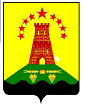 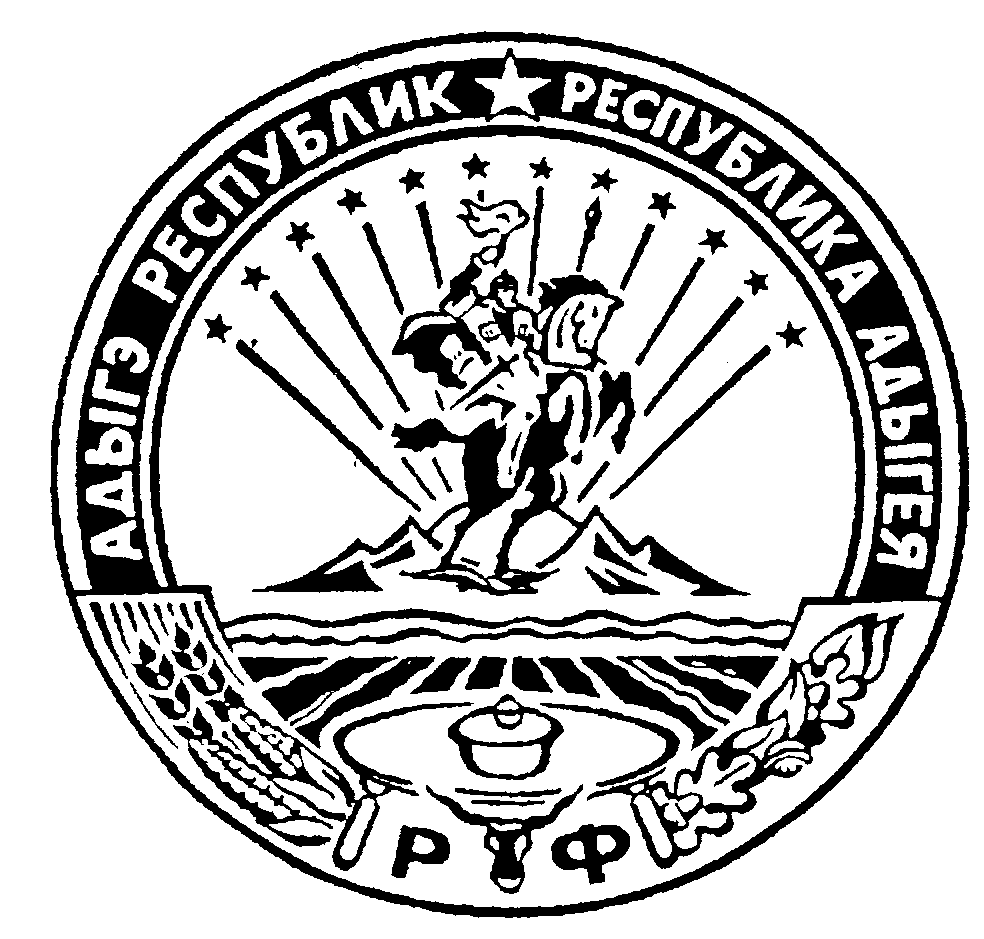                                   Республика Адыгея                                                               Администрация муниципального образования                          «Дукмасовское сельское поселение»               _____________________________________________________________________________                х.Дукмасов                                                                                                          04.07.2011г.                                                                                                                                   № 35-п    ПОСТАНОВЛЕНИЕ администрации муниципального образования«Дукмасовское сельское поселение» О разработке проекта бюджета муниципального образования «Дукмасовское сельское поселе- ние»  на  2012 год.           В соответствии  с Уставом муниципального образования «Дукмасовское  сельское  поселение» гл.6 ст.70,73,74,75, Положения  «О бюджете и бюджетном  процессе  в  муниципальном  образовании   «Дукмасовское сельское поселение», в целях своевременной подготовки разработки проекта решения Совета народных депутатов муниципального образования «Дукмасовское сельское поселение»  «О бюджете муниципального образования «Дукмасовское сельское поселение» на 2012 год» , администрация муниципального образования  «Дукмасовское сельское поселение»    ПОСТАНОВЛЯЕТ :          1.Утвердить план мероприятий по составлению проекта бюджета муниципального образования «Дукмасовское сельское поселение»  на 2012 год согласно приложению к настоящему постановлению.  2. Контроль над данным постановлением возложить на главного  финансиста  администрации муниципального образования «Дукмасовское сельское поселение»  Железнякову Любовь Леонидовну.        3.  Настоящее постановление вступает в силу с момента его подписания.        4. Обнародовать данное Постановление. Глава муниципального образования«Дукмасовское сельское поселение»_________________В.П.Шикенин   Приложение 1к постановлению администрации муниципального образования «Дукмасовское сельское поселениеот 04.07.2011 г.№ 35 План мероприятийпо составлению проекта бюджета муниципального образования «Дукмасовское сельское поселение»  на 2012 год№ п/пСроки в 2011 годуОтветственный исполнитель1Разработка основных направлений бюджетной и налоговой политики на 2012 г.До 10.08Шикенин В.П., Нарожный С.В.,Железнякова Л.Л., Рассоха В.А., Дубовик Л.Н., Лодина О.А., Уджуху Б.С.2Разработка предварительного прогноза социально-экономического развития муниципального образования «Дукмасовское сельское поселение»  на 2012 г. До 10.08               Дубовик Л.Н.,    Специалисты администрации3Разработка сводного финансового баланса муниципаль-ного образования «Дукмасовское сельское поселение»  на 2012 г.До 20.08           Железнякова Л.Л.4Составление реестра расходных обязательствДо 20.08           Железнякова Л.Л. ,Специалисты администрации5Формирование проектов муниципальной адресной инвестиционной программы муниципального образования «Дукмасовское сельское поселение»  и перечня муниципальных целевых программДо 10.09 Шикенин В.П., Нарожный С.В.,Рассоха В.А., Дубовик Л.Н.,Лодина О.А., Уджуху Б.С.6Разработка проектов решений о внесении изменений в правовые акты о налогахДо 01.10            Дубовик Л.Н.            Рассоха В.А.7.Формирование документов и материалов, направляемых одновременно с проектом бюджета муниципального образования «Дукмасовское сельское поселение»  на 2012 год :До 20.10           Железнякова Л.Л.8.1) текст проекта решения Совета народных депутатов муниципального образования «Дукмасовское сельское поселение»   «О бюджете муниципального образования «Дукмасовское сельское поселение»  на 2012 год»         Железнякова Л.Л.,        Рассоха В.А.9.2) проект муниципальной адресной инвестиционной программы муниципального образования «Дукмасовское сельское поселение»  на 2012 год (приложение к решению Совета народных депутатов муниципального образования «Дукмасовское сельское поселение» «О бюджете муниципального образования «Дукмасовское сельское поселение» на 2012 год)Шикенин В.П., Нарожный С.В.,Рассоха В.А., Дубовик Л.Н.,Лодина О.А., Уджуху Б.С.10.3) текст основных направлений бюджетной и налоговой политики муниципального образования «Дукмасовское сельское поселение» на 2012 годЖелезнякова Л.Л.Дубовик Л.Л.11.4) уточнённый прогноз социально-экономического развития муниципального образования «Дукмасовское сельское поселение» на 2012 год          Дубовик Л.Л.12.5) уточнённый прогноз сводного финансового баланса поселения на 2012год         Железнякова Л.Л.13.6) оценка потерь бюджета муниципального образования «Дукмасовское сельское поселение» в 2012 году от предоставляемых налоговых льгот         Дубовик Л.Н.14Внесение проекта решения Совета народных депутатов муниципального образования «Дукмасовское сельское поселение» «О бюджете муниципального образования «Дукмасовское сельское поселение» на 2012 год» в Совет народных депутатов муниципального образова-ния «Дукмасовское сельское поселение» До 15.11.         Железнякова Л.Л.